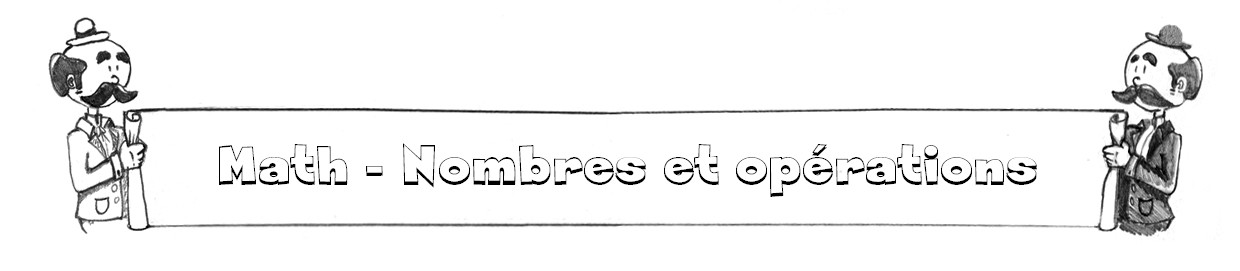 Comparaison de fractions (exercices)Rappel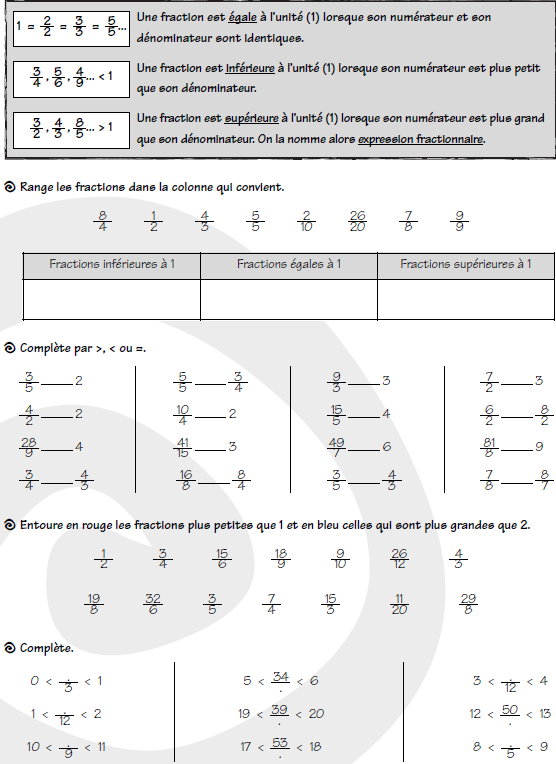 Comparaison de fractions (correctif)Rappel